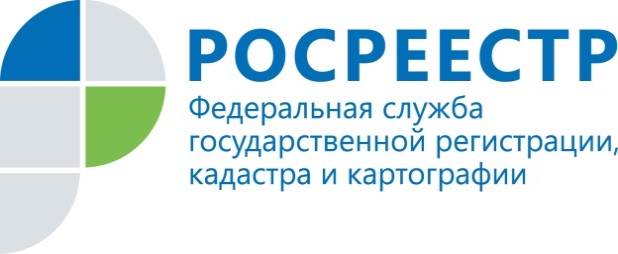 АнонсЭксперты Росреестра Татарстана и Кадастровой палаты в эфире на телеканале «Россия 24»Завтра, 8 февраля, участниками программы «Интервью» станут  и.о. заместителя руководителя Управления Росреестра по Республике Татарстан Людмила Кулагина и заместитель директора Кадастровой палаты по РТ Лейсан Рахматуллина.Представители ведомств расскажут об изменениях, произошедших в российском законодательстве в сфере недвижимости в минувшем году и в начале текущего. Это широкий спектр вопросов:  продление дачной амнистии, нововведения в долевом строительстве, защита добросовестных покупателей недвижимости и компенсации  от незаконной сделки. Будут также затронуты и другие значимые темы.Смотрите программу «Интервью» на телеканале «Россия 24»  в 21.00.Интервью и  комментарии наших экспертов – ваша возможность быть в курсе последних событий, владеть объективной, достоверной и актуальной информацией.Дополнительно сообщаем, что с записями состоявшихся теле- и радиоэфиров можно ознакомиться на официальном сайте Управления Росреестра по Республике Татарстан rosreestr.tatarstan.ru в разделе «Пресс-служба: «видеосюжеты», «радиоэфиры», в соцсети «Вконтакте» (vk.com/rosreestr16), а также на канале «Росреестр Татарстана» на Youtube.Контакты для СМИПресс-служба Росреестра Татарстана+8 843 255 25 10